Kiswahili - Grade 5 Term 1 Exams 2023 SHUGHULI YA 1
KusomaSoma kwa sauti (alama 10)
Tulidondoa Mchele ili kuondoa ndume. Saa kumi alfajiri tulikanga wali tuka uchanganya na nyama iliyokaangwa na kuitia masala.
Hiyo ikawa ni bintani chakula kinachopendwa sana na wenye sherehe. Baadaye wapishi hodari walichanganya wali na mdalashi, iliki, pilipili na manga, bizari pamoja na nyama.Soma kifungu kisha jibu maswali (alama 8)
Mpishi ni mtu anayejua kupika. Mtu anayejua kupika ana ujuzi halisi. Mtu huweza kusomea kazi hii hadi chuo kikuu au kujifunza kutoka kwa wajuzi wengine. Wapishi maarufu hupatikana katika hoteli kubwa kubwa na kuna wale hupenda hupishi na hupika vyakula na kuviuza vibandani. Chakula cha asubuhi huita staftahi, cha mchana ni chamcha na chakula cha jioni huitwa chajio. Kiamsha kinywa ni kama chai, mkate, mayai, uji na vingine vingi. Watu wengi hupenda kiamsha kinywaMpishi ni nani?Mtu anaweza kusoma kazi hii hadi____au kujifunza kwa____ wengineWapishi maarufu hupatikana wapi?Taja vyakula vinavyotumika asubuhiChakula cha asubuhi huitwa
____na kile cha mchana ni
____ na cha jioni huitwaAndika majina ya picha

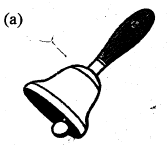 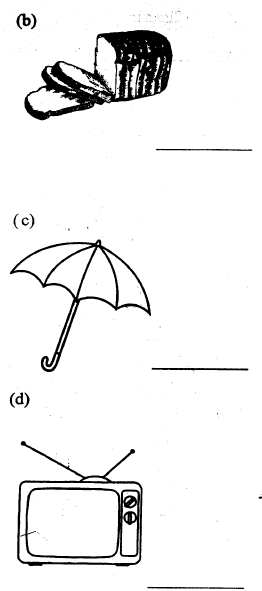 Unda maneno ukitumia sauti
Mfano: S - Somaf___v___s___z___Taja miezi mitatu ya mwakaJibu salamu na maaganoAlamsiki?Hujambo?Salaam aleikum?Jibu methali
Akili niAndika Insha Kuhusu 
RAFIKI YANGUMWONGOZO WA KUSAHIHISHAAnayejua kupikachuo kikuu, kutoka kwahoteli kubwa kubwa mayai
mkate
chai
ujikiamsha kinywa, chamcha, chajiokengelesufuriamwavuliruningafaavaasisiziziJanuariFeburuariMachibinurusijamboaleikum salaammali